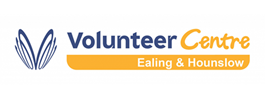 Best practice healthcheck for organisations which involve volunteersThe aim of this printable healthcheck worksheet is to give you a quick method for identifying whether you are following best practice when you involve volunteers in in your organisation, and to give you some pointers to consider when you do involve volunteers.  The 9 headings are taken from the current Investing in Volunteers (IiV) standard.  In the IiV standard there are 46 best practices – this healthcheck uses a sample of 27.  If you would like to learn more about Investing in Volunteers, and how you can become accredited, visit https://iiv.investinginvolunteers.org.uk/It is designed to help you identify areas in which you can develop your volunteer involvement – do get in touch with samantha@ehcvs.org.uk if you feel we can offer you any help or support!Indicator 1Indicator 1Indicator 1There is an expressed commitment to the involvement of volunteers, and recognition throughout the organisation that volunteering is a two-way process which benefits volunteers and the organisationThere is an expressed commitment to the involvement of volunteers, and recognition throughout the organisation that volunteering is a two-way process which benefits volunteers and the organisationThere is an expressed commitment to the involvement of volunteers, and recognition throughout the organisation that volunteering is a two-way process which benefits volunteers and the organisationPracticePracticeHow does your organisation meet this area of best practice?  If you are not achieving this, what could you change to achieve this goal?1The organisation has a written policy on volunteer involvement that sets out the organisation’s values for volunteer involvement and highlights the need for procedures for managing volunteers, based on principles of equality and diversity.2People at all levels of the organisation have been informed of, and can articulate the organisation’s reasons for involving volunteers and the benefits to volunteers.3The organisation adopts appropriate procedures for regularly reviewing volunteer involvement in the organisation, including policy and procedure.Indicator 2Indicator 2Indicator 2The organisation commits appropriate resources to working with all volunteers, such as money, management, staff time and materialsThe organisation commits appropriate resources to working with all volunteers, such as money, management, staff time and materialsThe organisation commits appropriate resources to working with all volunteers, such as money, management, staff time and materialsPracticePracticeHow does your organisation meet this area of best practice?  If you are not achieving this, what could you change to achieve this goal?1The organisation designates responsibility for recruiting, selecting, supporting and protecting volunteers, to a key person or group of people within the organisation; and these responsibilities are clearly outlined in job or role descriptions and regularly reviewed.2Time is given during staff meetings to discuss volunteer issues.3The organisation seeks to secure adequate financial resources to cover the running of the volunteer programme and ensure that all volunteers have the necessary resources and materials to carry out their role.Indicator 3Indicator 3Indicator 3The organisation is open to involving volunteers who reflect the diversity of the local community and actively seeks to do this in accordance with its stated aims.The organisation is open to involving volunteers who reflect the diversity of the local community and actively seeks to do this in accordance with its stated aims.The organisation is open to involving volunteers who reflect the diversity of the local community and actively seeks to do this in accordance with its stated aims.PracticePracticeHow does your organisation meet this area of best practice?  If you are not achieving this, what could you change to achieve this goal?1The organisation is open to involving volunteers from a wide range of backgrounds and abilities, and commits the necessary resources.2Images and/or descriptions of the organisation reflect the diversity of the community, and are appropriate to the objectives of the organisation.3The organisation monitors the diversity of the volunteer team, and implements procedures that aim to increase diversity and representation from the local community.Indicator 4Indicator 4Indicator 4The organisation develops appropriate roles for volunteers in line with its aims and objectives, which are of value to the volunteersThe organisation develops appropriate roles for volunteers in line with its aims and objectives, which are of value to the volunteersThe organisation develops appropriate roles for volunteers in line with its aims and objectives, which are of value to the volunteersPracticePracticeHow does your organisation meet this area of best practice?  If you are not achieving this, what could you change to achieve this goal?1A ‘description’ is drawn up for each volunteer role.2The organisation sets out the necessary skills, attitude, experience and availability needed to carry out the role.3Where possible, tasks are adapted to suit the needs, abilities and interests of individual volunteers.Indicator 5Indicator 5Indicator 5The organisation is committed to ensuring that, as far as possible, volunteers are protected from physical, financial and emotional harm arising from volunteeringThe organisation is committed to ensuring that, as far as possible, volunteers are protected from physical, financial and emotional harm arising from volunteeringThe organisation is committed to ensuring that, as far as possible, volunteers are protected from physical, financial and emotional harm arising from volunteeringPracticePracticeHow does your organisation meet this area of best practice?  If you are not achieving this, what could you change to achieve this goal?1An assessment of potential risk to volunteers is conducted when designing volunteer roles.2Volunteers are covered by appropriate insurance.3There is a clear policy on the reimbursement of volunteers’ out of pocket expenses which is rooted in the organisational ethos, and which takes account of the organisation’s financial situation.Indicator 6Indicator 6Indicator 6The organisation is committed to using fair, efficient and consistent recruitment procedures for all potential volunteersThe organisation is committed to using fair, efficient and consistent recruitment procedures for all potential volunteersThe organisation is committed to using fair, efficient and consistent recruitment procedures for all potential volunteersPracticePracticeHow does your organisation meet this area of best practice?  If you are not achieving this, what could you change to achieve this goal?1People interested in volunteering are provided with clear information about the opportunities, the recruitment and selection procedure, what volunteers can expect from the organisation, and what the organisation’s expectations are.2At some point in the recruitment procedure time is given to explore the individual’s reasons for volunteering.3Volunteers are informed if their application is unsuccessful and are offered feedback and are signposted to other organisations as appropriate.Indicator 7Indicator 7Indicator 7Clear procedures are put into action for introducing new volunteers to their role, the organisation, its work, policies, practices and relevant personnelClear procedures are put into action for introducing new volunteers to their role, the organisation, its work, policies, practices and relevant personnelClear procedures are put into action for introducing new volunteers to their role, the organisation, its work, policies, practices and relevant personnelPracticePracticeHow does your organisation meet this area of best practice?  If you are not achieving this, what could you change to achieve this goal?1All new volunteers are introduced to the relevant paid staff and other volunteers with whom they will come into contact.2Volunteers are provided with the necessary information and/or training to carry out their role, including any policies as appropriate.3Volunteers are advised of the procedure to use if they wish to complain about their treatment by paid staff, users, committee members or other volunteers.Indicator 8Indicator 8Indicator 8The organisation takes account of the varying support and supervision needs of volunteersThe organisation takes account of the varying support and supervision needs of volunteersThe organisation takes account of the varying support and supervision needs of volunteersPracticePracticeHow does your organisation meet this area of best practice?  If you are not achieving this, what could you change to achieve this goal?1All volunteers know what forms of support/supervision the organisation offers them and who to contact regarding their role.2Either one-to-one and/or group support/supervision sessions are offered, as appropriate which are relevant to the level of responsibility and emotional demand of the role.3Volunteers are asked for feedback about their role and their involvement with the organisation.Indicator 9Indicator 9Indicator 9The whole organisation is aware of the need to give volunteers recognitionThe whole organisation is aware of the need to give volunteers recognitionThe whole organisation is aware of the need to give volunteers recognitionPracticePracticeHow does your organisation meet this area of best practice?  If you are not achieving this, what could you change to achieve this goal?1Management Committee/Trustees and paid staff recognise the value of volunteers’ contributions and communicate effectively their appreciation to volunteers, both formally and informally.2Volunteers have an opportunity to make known their views about the organisation’s work, including its policies and procedures, and to participate in decision making.3Volunteers leaving the organisation, who have made a regular commitment to it, are offered a reference and/or other statement of their achievements.